致知達德親屬．師友篇：關懷顧念尊敬長輩、友愛同儕、愛護幼小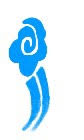 故事：孔子問人不問馬看故事故事改編自《論語．鄉黨第十》一起分享孔子說人是善良的，每個人都有愛人的心，你同意嗎？請舉例說明。怎樣才是有愛心的表現呢？試說說你的經驗。假如你關心朋友，可是他卻不領情，你會怎樣做呢？假如人人都自私自利，不懂得互愛，對世界有甚麼不良的影響嗎？有甚麼方法可改善呢？試搜集一則關愛別人的新聞和同學分享。多讀一點名句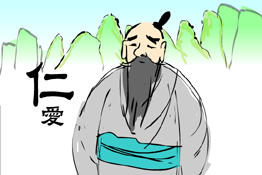 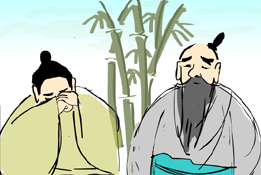 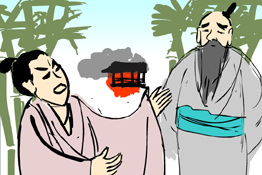 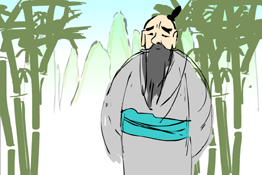 